COUNCIL 6353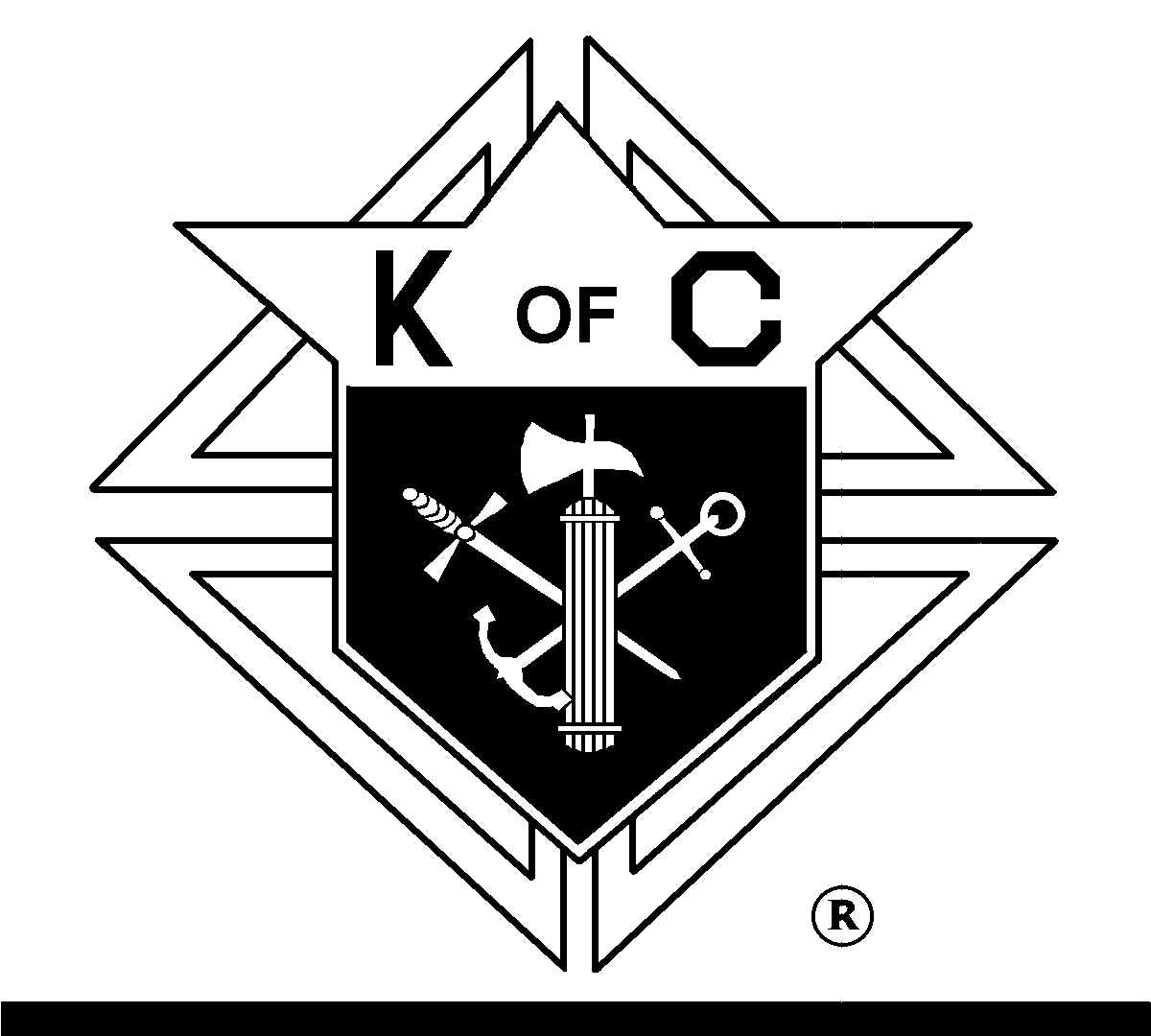 BEST WISHES FOR A VERY SUCCESSFUL 125TH PENNSYLVANIAKNIGHTS OF COLUMBUS STATE CONVENTION   Kelly Brown						         Kirk Wright   GRAND KNIGHT						FINANCIAL SECRETARYJonathan Gnau                                        IMMEDIATE PAST GRAND KNIGHT6353 ROLLS!SERVING ST. JOSEPH EAST YORK PARISH, ST. JOSEPH AND YORK CATHOLIC  SCHOOLS AND OUR COMMUNITY FOR 51 YEARS!